INDICAÇÃO N.º 1086/2018Ementa: Efetuar rebaixamento de guia na Avenida dos Esportes.Senhor Presidente:			O vereador FRANKLIN, solicita que seja encaminhado ao Excelentíssimo Senhor Prefeito Municipal a seguinte indicação:Solicitar ao departamento competente que sejam tomadas as providências necessárias para rebaixamento de guia para acessibilidade na faixa de pedestres da Avenida dos Esportes, na altura do número 803 (Drogaria São Paulo), Vila Bissoto.Justificativa:Considerando reivindicação de munícipes da região e frequentadores da Praça 500 Anos, este vereador faz a presente propositura.(foto em anexo)Valinhos, 02 de abril de 2018.Franklin Duarte de LimaVereador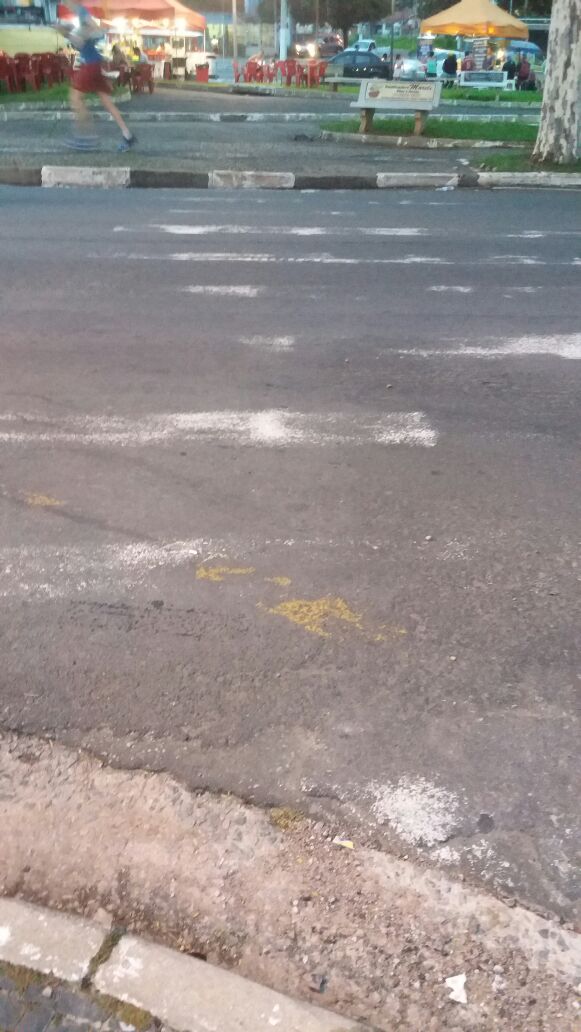 